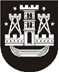 KLAIPĖDOS MIESTO SAVIVALDYBĖS TARYBASPRENDIMASDĖL ATLEIDIMO NUO VIETINĖS RINKLIAVOS KLAIPĖDOS LAIVŲ PARADO MUGĖJE DALYVAUSIANČIUS PREKYBININKUS IR PASLAUGŲ TEIKĖJUS2017 m. balandžio 27 d. Nr. T2-102KlaipėdaVadovaudamasi Lietuvos Respublikos vietos savivaldos įstatymo 16 straipsnio 2 dalies 18 punktu ir Lietuvos Respublikos rinkliavų įstatymo 12 straipsnio 3 punktu, Klaipėdos miesto savivaldybės taryba nusprendžia:1. Atleisti nuo vietinės rinkliavos už leidimų prekiauti ar teikti paslaugas išdavimą Klaipėdos laivų parado mugės, vyksiančios Kruizinių laivų terminale 2017 m. gegužės 20 d., prekybininkus ir paslaugų teikėjus, išskyrus prekiausiančius alkoholiniais gėrimais.2. Skelbti šį sprendimą Teisės aktų registre ir Klaipėdos miesto savivaldybės interneto svetainėje.Savivaldybės mero pavaduotojaJudita Simonavičiūtė       